Velikonoční dílna s rodičiKdy: 21. 3. 2018 středaKde: V budově ZŠ – dolní třídaV kolik: 15:00 hodinS sebou: dobrou náladu Malé občerstvení zajištěno!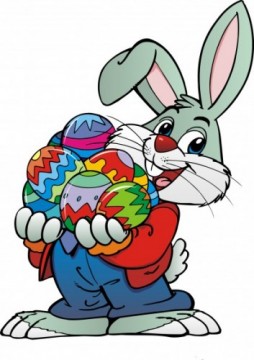 Budeme se na vás těšit  Nikča, Petra a děti